POWIATOWA STACJA SANITARNO-EPIDEMIOLOGICZNA W ZIELONEJ GÓRZE65-470 Zielona Góra, ul. Jasna 10 tel. (68) 325-46-71 do 75, fax (68) 351-47-96 www.bip.wsse.gorzow.pl/pssezielonagora/ e-mail: psse.zielonagora@sanepid.gov.pl NIP: 929-10-85-602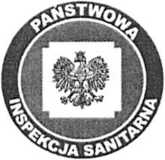 PAŃSTWOWY POWIATOWY INSPEKTOR SANITARNY W ZIELONEJ GÓRZEHK-1UW.9020.7.4.2022	"	Zielona Góra, 04.10.2022 r.ePUAP, poczta elektronicznaPaństwowy Powiatowy Inspektor Sanitarny w Zielonej Górze, w związku z art. 4 ust. 1 pkt 1 ustawy z dnia 14 marca 1985 r. o Państwowej Inspekcji Sanitarnej (t.j. Dz. U. z 2021 r., poz. 195 z późn. zm.), po zapoznaniu się z raportem analitycznym: AR-22-E8-078434-01 i AR-22-E8-078435-01 z dnia 03.10.2022 r. oraz ze sprawozdaniem z badań nr 172/2022-8, 172/2022-8a, nr 172/2022-9 i nr 172/2022-9a z dnia 03.10.2022 próbek wody pobranych w ramach kontroli wewnętrznej w dniu 29.09.2022 r. z wodociągu publicznego Dobroszów Wielki o produkcji < 100 m3/d, administrowanego przez Spółka Wodno  - Ściekowa Miasta i Gminy Nowogród Bobrzański stwierdził, że woda przeznaczona do spożycia przez ludzi spełniała wymagania określonych w części A Tabela 1 Parametry mikrobiologiczne oraz części C tabela 1 Wymagania mikrobiologiczne załącznika nr 1 do rozporządzenia Ministra Zdrowia z dnia 7 grudnia 2017 r. w sprawie jakości wody przeznaczonej do spożycia przez ludzi (Dz. U. z 2017 r., poz. 2294 z późn. zm.).Analiza próbek wody o numerze: 297-2022-00115841 i 297-2022-00115842 oraz 2401/2022 i 2402/2022 pobranych w dniu 29.09.2022 r., wykazała, że woda w zakresie zbadanych parametrów mikrobiologicznych grupy B oraz pH, mętności i chloru wolnego spełnia wymagania określone w rozporządzeniu Ministra Zdrowia z dnia 7 grudnia 2017 r. w sprawie jakości wody przeznaczonej do spożycia przez ludzi (Dz.U. z 2017 r., poz. 2294 z późn. zm.).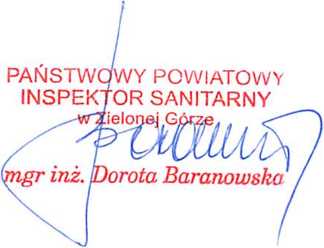 Załącznik nr 1 - Komunikat Państwowego Powiatowego Inspektora Sanitarnegow Zielonej Górze z dnia 04.10.2022 r.Otrzymuje:Burmistrz Nowogrodu Bobrzańskiegoul. Słowackiego 1166-010 Nowogród BobrzańskiePUAP (UPP:) /UM NB/SkrytkaESPSpółka Wodno - Ściekowa Miasta i GminyNowogród Bobrzańskiul. Słowackiego 1166-010 Nowogród BobrzańskiE-mail: hiuroGispwsiiow.plE-mail: dyrektor(a)spwsnow.pla/aDo wiadomości:1. Powiatowy Inspektor Weterynarii (bez załącznika) w Zielonej Górzeul. Browarna 465-849 Zielona Górae - mail: zielona£ora.piw(a)wet.z£ora.plJoanna Pernaltel. 68 325- 46-71 (wew. 0233)